
ΕΛΛΗΝΙΚΗ ΔΗΜΟΚΡΑΤΙΑ
ΝΟΜΟΣ ΗΡΑΚΛΕΙΟΥ 
ΔΗΜΟΣ ΗΡΑΚΛΕΙΟΥ 
ΕΠΙΤΡΟΠΗ ΠΟΙΟΤΗΤΑΣ ΖΩΗΣ 
ΣΥΝΕΔΡΙΑΣΗ: 14 η
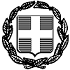 έκδ.1.αναθ.4 ημ/νια έγκρ. 30/9/2014 ΔΥΠ-ΥΠΟ 017 




Ηράκλειο : 06/08/2021 

Αριθμ.πρωτ.: 74694 Προς 

Τα Τακτικά Μέλη κ.κ.: 
Ι.Αναστασάκη, Μ.Καναβάκη, 
Σ.Καλογεράκη-Αρχοντάκη, Θ.Λεμονή, 
Μ.Παττακό, Ν.Γιαλιτάκη, 
Ι.Ψαρρά, Μ.Χαιρέτη, 
Γ.Μανδαλάκη, Γ.Νιωτάκη.
Τα αναπληρωματικά μέλη κ.κ.:
Ε.Παπαδάκη-Σκαλίδη, Α.Πλεύρη, Γ.Μακαρόνα, 
Ν.Μεραμβελλιωτάκη, Ρ.Σενετάκη 
Α.Αθανασάκη, Σ.ΚώνσταΚοινοποίηση. : 
1. κ. Β. Λαμπρινό, Δήμαρχο Ηρακλείου 
2. Αντιδημάρχους Δήμου Ηρακλείου 
3. κ. Γ.Πασπάτη, Πρόεδρο Δ.Σ. 
4. κα. Ε.Στυλιανού,Γενική Γραμματέα Δ.Η. 
5. Προέδρους Δημοτικών Κοινοτήτων Δ.Η. 
6. Δημοτικές Παρατάξεις Σας καλούμε να προσέλθετε την προσεχή Πέμπτη 12 Αυγούστου 2021 και ώρα 12:00 π.μ. σε συνεδρίαση, μέσω τηλεδιάσκεψης, για τη συζήτηση των πιο κάτω θεμάτων, ήτοι:Σας καλούμε να προσέλθετε την προσεχή Πέμπτη 12 Αυγούστου 2021 και ώρα 12:00 π.μ. σε συνεδρίαση, μέσω τηλεδιάσκεψης, για τη συζήτηση των πιο κάτω θεμάτων, ήτοι:1.      Kυκλοφοριακές ρυθμίσεις στην περιοχή του Κατσαμπά και συγκεκριμένα την δημιουργία διαβάσεων πεζών, μία επί της Λ. Ικάρου πριν την συμβολή με την οδό Πηλίου και μία στην συμβολή των οδών Κανάρη και Ξενοφώντος επί της οδού Κανάρη (βόρεια πλευρά συμβολής) 
2.      Βελτίωση οδικής ασφάλειας και συνθηκών κυκλοφορίας εντός του Νέου Δημοτικού Κοιμητηρίου Ηρακλείου
3.      Κυκλοφοριακές ρυθμίσεις για την ενίσχυση της οδικής ασφάλειας πέριξ του Σχολείου Ευρωπαϊκής Παιδείας στην περιοχή της Αγίας Τριάδας, Ηράκλειο
4.      Βελτίωση κρίσιμων συμβολών σε διασταυρώσεις του Ηρακλείου. Ενίσχυση δικτύου πεζών και ρυθμίσεις για την ενίσχυση της οδικής ασφάλειας του συνόλου των μετακινούμενων
5.      Επέκταση της Αστικής Συγκοινωνίας στον Προφήτη Ηλία
6.      Κυκλοφοριακές ρυθμίσεις στην περιοχή του Μασταμπά για την ενίσχυση της οδικής ασφάλειας γύρω από το 48ο Νηπιαγωγείο και το Α’ ΚΕΠΑ
7.      Κυκλοφοριακές ρυθμίσεις στην περιοχή του Άη Γιάννη (οδός Γερουλάνου) για την ενίσχυση της οδικής ασφάλειας
8.      Κυκλοφοριακές ρυθμίσεις στην περιοχή του Μασταμπά για την ενίσχυση της οδικής ασφάλειας γύρω από το 35ο Δημοτικό (οδός Δαμασκηνού
9.      Κυκλοφοριακές παρεμβάσεις επί της οδού Εμμ. Αστρινάκη – Ξάνθου και της γύρω περιοχής που συμπεριλαμβάνει τα σχολεία 26ο , 35ο Νηπιαγωγείο Ηρακλείου, 23ο Δημοτ. Σχολείο, 12ο Γυμνάσιο, 6ο Γενικό Λύκειο, 8ο & 40ο Νηπιαγωγείο Ηρακλείου για ενίσχυση της οδικής ασφάλειας 
10.      Δημιουργία κοινόχρηστης οδού για την ασφαλή κυκλοφοριακή εξυπηρέτηση δημόσιων και ιδιωτικών λειτουργιών.1.      Kυκλοφοριακές ρυθμίσεις στην περιοχή του Κατσαμπά και συγκεκριμένα την δημιουργία διαβάσεων πεζών, μία επί της Λ. Ικάρου πριν την συμβολή με την οδό Πηλίου και μία στην συμβολή των οδών Κανάρη και Ξενοφώντος επί της οδού Κανάρη (βόρεια πλευρά συμβολής) 
2.      Βελτίωση οδικής ασφάλειας και συνθηκών κυκλοφορίας εντός του Νέου Δημοτικού Κοιμητηρίου Ηρακλείου
3.      Κυκλοφοριακές ρυθμίσεις για την ενίσχυση της οδικής ασφάλειας πέριξ του Σχολείου Ευρωπαϊκής Παιδείας στην περιοχή της Αγίας Τριάδας, Ηράκλειο
4.      Βελτίωση κρίσιμων συμβολών σε διασταυρώσεις του Ηρακλείου. Ενίσχυση δικτύου πεζών και ρυθμίσεις για την ενίσχυση της οδικής ασφάλειας του συνόλου των μετακινούμενων
5.      Επέκταση της Αστικής Συγκοινωνίας στον Προφήτη Ηλία
6.      Κυκλοφοριακές ρυθμίσεις στην περιοχή του Μασταμπά για την ενίσχυση της οδικής ασφάλειας γύρω από το 48ο Νηπιαγωγείο και το Α’ ΚΕΠΑ
7.      Κυκλοφοριακές ρυθμίσεις στην περιοχή του Άη Γιάννη (οδός Γερουλάνου) για την ενίσχυση της οδικής ασφάλειας
8.      Κυκλοφοριακές ρυθμίσεις στην περιοχή του Μασταμπά για την ενίσχυση της οδικής ασφάλειας γύρω από το 35ο Δημοτικό (οδός Δαμασκηνού
9.      Κυκλοφοριακές παρεμβάσεις επί της οδού Εμμ. Αστρινάκη – Ξάνθου και της γύρω περιοχής που συμπεριλαμβάνει τα σχολεία 26ο , 35ο Νηπιαγωγείο Ηρακλείου, 23ο Δημοτ. Σχολείο, 12ο Γυμνάσιο, 6ο Γενικό Λύκειο, 8ο & 40ο Νηπιαγωγείο Ηρακλείου για ενίσχυση της οδικής ασφάλειας 
10.      Δημιουργία κοινόχρηστης οδού για την ασφαλή κυκλοφοριακή εξυπηρέτηση δημόσιων και ιδιωτικών λειτουργιών.Ο ΠΡΟΕΔΡΟΣ 
ΤΗΣ ΕΠΙΤΡΟΠΗΣ ΠΟΙΟΤΗΤΑΣ ΖΩΗΣ 

ΓΕΩΡΓΙΟΣ ΚΑΡΑΝΤΙΝΟΣ
ΑΝΤΙΔΗΜΑΡΧΟΣ Ο ΠΡΟΕΔΡΟΣ 
ΤΗΣ ΕΠΙΤΡΟΠΗΣ ΠΟΙΟΤΗΤΑΣ ΖΩΗΣ 

ΓΕΩΡΓΙΟΣ ΚΑΡΑΝΤΙΝΟΣ
ΑΝΤΙΔΗΜΑΡΧΟΣ 